Proven and undisputable facts are not claims because claims MUST be debatable. Instead, proven facts are used as pieces of evidence to help a person show that their claim is true or correct. The evidence is used to support the claim.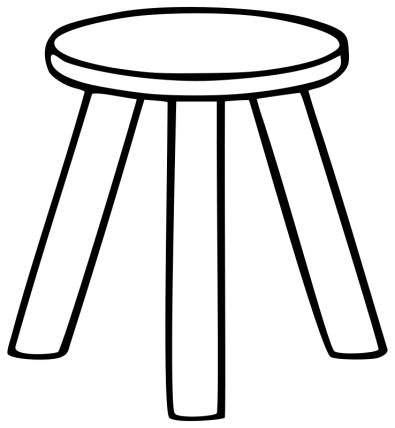 EXAMPLESClaim: Spinach is better for you than chocolate.Evidence: One cup of spinach only has 7 calories while only 1 ounce of dark chocolate has 150 calories.Chocolate has caffeine in it, but spinach does not.One cup of spinach only has .1 gram of fat while only 1 ounce of dark chocolate has 9 grams of fat.Claim: In geography, a place may change over time.Evidence:A glacier caused the formation of Yosemite Valley in CA.The Grand Canyon exists today due to the erosion of rock over time caused by the fast-moving waters of the Colorado River.	Most of Boston was marsh and water before people filled it in so they could live there.